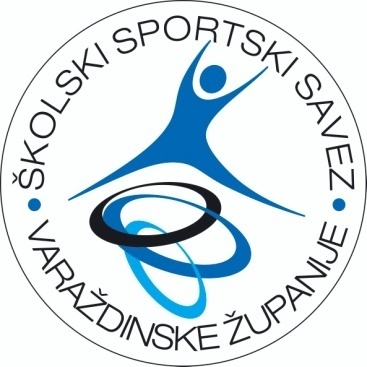 IZVJEŠTAJ S  NATJECANJA - FINALE2018.-2019.KONAČNI POREDAK:     ŽDRIJEB (SKUPINE) I REZULTATI ODIGRANIH SUSRETA:Ekipa  PRVA GIMNAZIJA VARAŽDIN  plasirala se na državno natjecanje.1.SPORTKOŠARKA2.SKUPINAFINALE3.OŠ / SŠSŠ4.M / ŽŽ5.NAZIV DOMAĆINAŠSSVŽ6.VODITELJŠSSVŽ7.DATUM NATJECANJA07.03.2019.8.DATUM SLANJA IZVJEŠTAJA07.03.2019.9.BROJ EKIPA NA NATJECANJU210.BROJ ODIGRANIH UTAKMICA111.UKUPAN BROJ DJECE NA NATJECANJU2412.SUCIKSVŽmj.NAZIV ŠKOLENAZIV ŠSDaVODITELJ1.PRVA  GIMNAZIJA  VARAŽDINSREDNJOŠKOLAC – 1GIMLIDIJA  PUPIĆ2.GOSPODARSKA  ŠKOLA  VARAŽDINGOŠKDUBRAVKA  KUNIĆbr.u.ždrijebekipeekiperez1FINALE1GIMGOŠK34 - 17